☻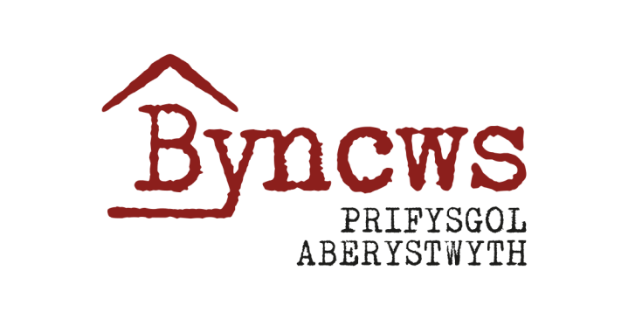 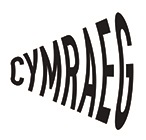 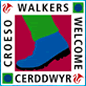 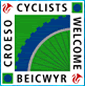 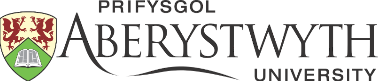 GWYL EIN LLAIS YN Y BYDArchebu Llety: BYNCWS Gwely a Brecwast, Fflatiau Hunanarlwyo					Ar gael: Trwy’r FlwyddynMae’n bleser gan y Swyddfa Gynadleddau gynnig llety hunanarlwyo yn ein llety Byncws trwy gydol y flwyddyn. Mae’r fflatiau wedi’u trefnu gyda naill ai chwech, saith neu wyth ystafell wely ac maent wedi’u lleoli ar y llawr gwaelod, y llawr cyntaf a’r ail lawr. Noder nad oes lifftiau rhwng y lloriau. Mae gan yr holl ystafelloedd gwely ddillad gwely a darperir tywel maint canolig. Mae gan y ceginau yr holl declynnau angenrheidiol gan gynnwys cyllyll a ffyrc, offer coginio, popty, popty ping, oergell a rhewgell. Mae pob fflat yn cynnwys dau dŷ bach a dwy ystafell gawod.Rydych chi’n archebu ar sail unigol ac felly byddwch chi / eich parti’n rhannu fflat â gwesteion eraill. Gofynnwn i chi barchu ac ystyried y gwesteion eraill yn ystod eich arhosiad.Mae eich archeb yn cynnwys mynediad di-dâl i’n Canolfan Chwaraeon sydd â phwll nofio a champfa felly cofiwch nôl eich tocynnau o’r dderbynfa pan fyddwch yn casglu eich allweddi.Gwybodaeth YchwanegolGellir archebu llety ar sail Gwely a Brecwast, hanner prydau neu brydau llawn a cheir gwybodaeth ychwanegol ar ein gweddalennau. Neu gallwch gysylltu â ni drwy e-bost neu dros y ffôn i drafod eich archeb. I weld y Telerau ac Amodau ewch i’n gwefan: https://www.aber.ac.uk/en/visitors/terms&conditions/Sut i ArchebuGweler ein ffurflen archebu isod. Mae angen ffurflen archebu wedi’i llofnodi i sicrhau’r archeb a chaiff y taliad ei drefnu drwy’r Swyddfa Gynadleddau. Noder nad yw eich archeb wedi’i chadarnhau nes bod y ffurflen archebu wedi’i llofnodi, y taliad wedi’i wneud (os oes angen), a chadarnhad o’r archeb wedi’i anfon drwy’r Swyddfa Gynadleddau.  Pan fyddwn wedi derbyn eich ffurflen archebu wedi’i chwblhau byddwch yn cael cydnabyddiaeth o’r archeb gyda chyfarwyddiadau gan gynnwys map o’r campws a thrwydded barcio os oes angen. Eich cyfrifoldeb chi yw anfon y rhain, a’n telerau ac amodau, ymlaen i’ch gwesteion os ydynt yn cyrraedd ar wahân i chi.Os oes gennych chi neu aelod o’ch parti unrhyw broblem feddygol, anabledd, nam ar eich clyw neu’ch golwg, a allai effeithio ar eich archeb e.e. nad ydych yn gallu clywed y larwm tân, rhowch wybod i ni cyn i chi gadarnhau eich archeb er mwyn i ni roi cyngor i chi am briodoldeb y trefniadau a ddewiswyd gennych. Os nad oes modd i ni fodloni holl anghenion penodol yr unigolyn dan sylw, rydym yn cadw’r hawl i wrthod eu harcheb neu, os na chaiff y manylion llawn eu rhoi wrth archebu, i ganslo pan fyddwn yn dod yn ymwybodol o’r manylion hynGWYL EIN LLAIS YN Y BYD FFURFLEN ARCHEBU 2019/20Ticiwch y blwch sy’n berthnasol a llenwch y manylion isod:Mae’r cyfraddau nosweithiol canlynol yn berthnasol:*O dan Orchymyn TAW Tollau Tramor a Chartref EM (Addysg) 1994, mae’r cyfraddau addysgol uchod wedi’u HEITHRIO RHAG TAW os cânt eu cyflenwi gan Brifysgol Aberystwyth i ddarparwr addysg arall sy’n ‘Gorff Cymwys’ yn unol â thelerau’r gorchymyn. Noder fod costau i staff yn amodol ar TAW ym mhob achos.Llenwch a dychwelwch y ffurflen i conferences@aber.ac.uk Ff:01970 621960 E:conferences@aber.ac.uk Gwe:www.aber.ac.uk/en/visitors/EnwCyfeiriad Rhif Ffôn☐☐Nodwch ba rif y gallwn ei ffonio i gael taliad cerdyn os bydd angen.Rhif Ffôn Symudol☐☐Nodwch ba rif y gallwn ei ffonio i gael taliad cerdyn os bydd angen.E-bostDyddiad Cyrraedd DateDyddiad GadaelDyddiad GadaelHydCyfradd Safonol1 Noson, Gwely a Brecwast£28.80☐2 Noson, Gwely a Brecwast£57.60☐Nifer o ystafelloedd:Nifer o nosweithiau:Cyfanswm yr Archeb (£):Noder:Y rhai sy’n archebu sy’n gyfrifol am sicrhau cydymffurfiad â Pholisïau PA gan gynnwys y Polisi Diogelu, ac Asesiad Risg a amlinellir yn y Telerau ac Amodau.Noder:Y rhai sy’n archebu sy’n gyfrifol am sicrhau cydymffurfiad â Pholisïau PA gan gynnwys y Polisi Diogelu, ac Asesiad Risg a amlinellir yn y Telerau ac Amodau.Noder:Y rhai sy’n archebu sy’n gyfrifol am sicrhau cydymffurfiad â Pholisïau PA gan gynnwys y Polisi Diogelu, ac Asesiad Risg a amlinellir yn y Telerau ac Amodau.Noder:Y rhai sy’n archebu sy’n gyfrifol am sicrhau cydymffurfiad â Pholisïau PA gan gynnwys y Polisi Diogelu, ac Asesiad Risg a amlinellir yn y Telerau ac Amodau.Rwy’n cadarnhau fy mod wedi darllen a derbyn y telerau ac amodau ar gyfer archebu: ‘Telerau ac Amodau 2019’‘Eglurhad o’r Telerau ac Amodau o ran Llety i Ymwelwyr’ ‘Datganiad Preifatrwydd 2018’Rwy’n cadarnhau y byddaf yn sicrhau bod yr holl westeion preswyl yn cael y telerau archebu uchod. Rwy’n cadarnhau fy mod yn deall y byddaf fi / y bydd fy ngrŵp yn rhannu’r fflat â gwesteion eraill.Rwy’n cadarnhau bod gen i awdurdod i wneud yr archeb hon. Cyflwyniadau e-bost – Rhowch ‘X’ yn y blwch i gadarnhau a derbyn y datganiadau uchod:   ☐Rwy’n cadarnhau fy mod wedi darllen a derbyn y telerau ac amodau ar gyfer archebu: ‘Telerau ac Amodau 2019’‘Eglurhad o’r Telerau ac Amodau o ran Llety i Ymwelwyr’ ‘Datganiad Preifatrwydd 2018’Rwy’n cadarnhau y byddaf yn sicrhau bod yr holl westeion preswyl yn cael y telerau archebu uchod. Rwy’n cadarnhau fy mod yn deall y byddaf fi / y bydd fy ngrŵp yn rhannu’r fflat â gwesteion eraill.Rwy’n cadarnhau bod gen i awdurdod i wneud yr archeb hon. Cyflwyniadau e-bost – Rhowch ‘X’ yn y blwch i gadarnhau a derbyn y datganiadau uchod:   ☐Rwy’n cadarnhau fy mod wedi darllen a derbyn y telerau ac amodau ar gyfer archebu: ‘Telerau ac Amodau 2019’‘Eglurhad o’r Telerau ac Amodau o ran Llety i Ymwelwyr’ ‘Datganiad Preifatrwydd 2018’Rwy’n cadarnhau y byddaf yn sicrhau bod yr holl westeion preswyl yn cael y telerau archebu uchod. Rwy’n cadarnhau fy mod yn deall y byddaf fi / y bydd fy ngrŵp yn rhannu’r fflat â gwesteion eraill.Rwy’n cadarnhau bod gen i awdurdod i wneud yr archeb hon. Cyflwyniadau e-bost – Rhowch ‘X’ yn y blwch i gadarnhau a derbyn y datganiadau uchod:   ☐Rwy’n cadarnhau fy mod wedi darllen a derbyn y telerau ac amodau ar gyfer archebu: ‘Telerau ac Amodau 2019’‘Eglurhad o’r Telerau ac Amodau o ran Llety i Ymwelwyr’ ‘Datganiad Preifatrwydd 2018’Rwy’n cadarnhau y byddaf yn sicrhau bod yr holl westeion preswyl yn cael y telerau archebu uchod. Rwy’n cadarnhau fy mod yn deall y byddaf fi / y bydd fy ngrŵp yn rhannu’r fflat â gwesteion eraill.Rwy’n cadarnhau bod gen i awdurdod i wneud yr archeb hon. Cyflwyniadau e-bost – Rhowch ‘X’ yn y blwch i gadarnhau a derbyn y datganiadau uchod:   ☐LlofnodDyddiadAt Ddibenion Iechyd a Diogelwch a Gadael Adeilad os bydd Tân, rhowch enwau’r gwesteion a fydd yn aros gyda ni. Rhowch wybod os oes unrhyw un o’r gwesteion o dan 18 oed.At Ddibenion Iechyd a Diogelwch a Gadael Adeilad os bydd Tân, rhowch enwau’r gwesteion a fydd yn aros gyda ni. Rhowch wybod os oes unrhyw un o’r gwesteion o dan 18 oed.Gwestai 1Gwestai 2Gwestai 3Gwestai 4Gwestai 5Gwestai 6Gwestai 7